ЗВІТдепутатки Житомирської міської ради VIII скликання Оксани ЖУРАВСЬКОЇпро діяльність за 2022 рікЗа звітний період була присутня на всіх пленарних засіданнях сесій Житомирської міської ради. Взяла участь у всіх засіданнях постійної депутатської комісії із соціально-гуманітарних питань. 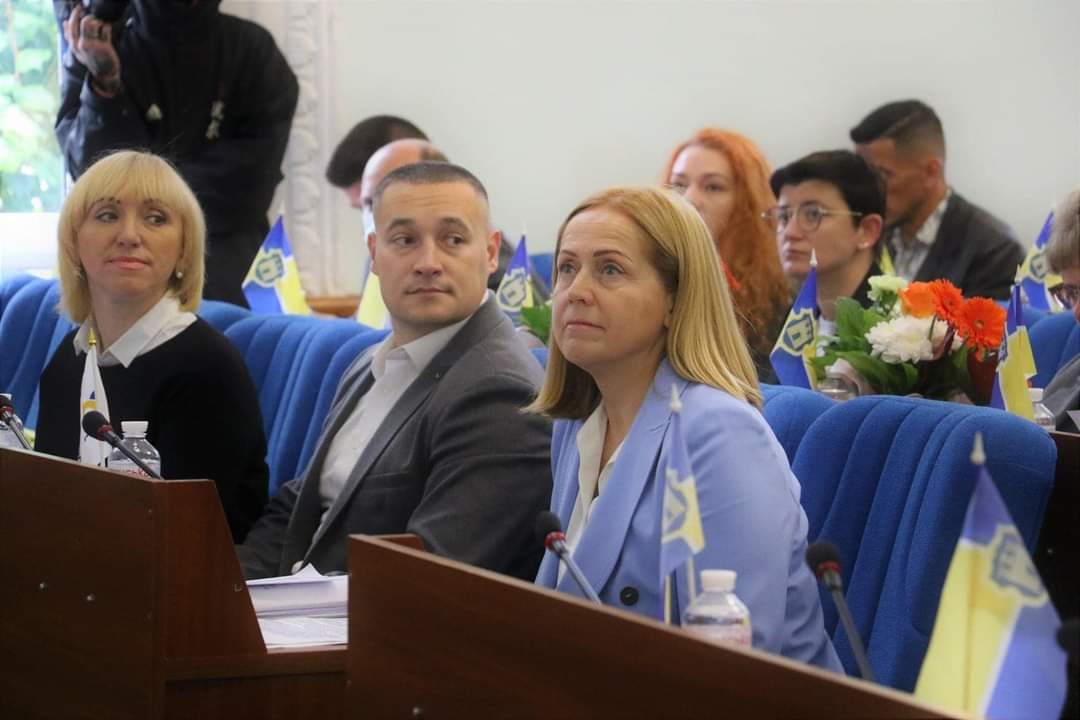 Для потреб виборчого округу №1 витрачено усі кошти на матеріальну допомогу мешканцям міста. За рахунок коштів передбачених в бюджеті на забезпечення потреб виборчого округу, у зв’язку з важким матеріальним становищем виборців та військовим станом в країні, було надано матеріальні допомоги громадянам  на дороговартісне лікування, проведення операцій, придбання ліків та реабілітаційне лікування  військових.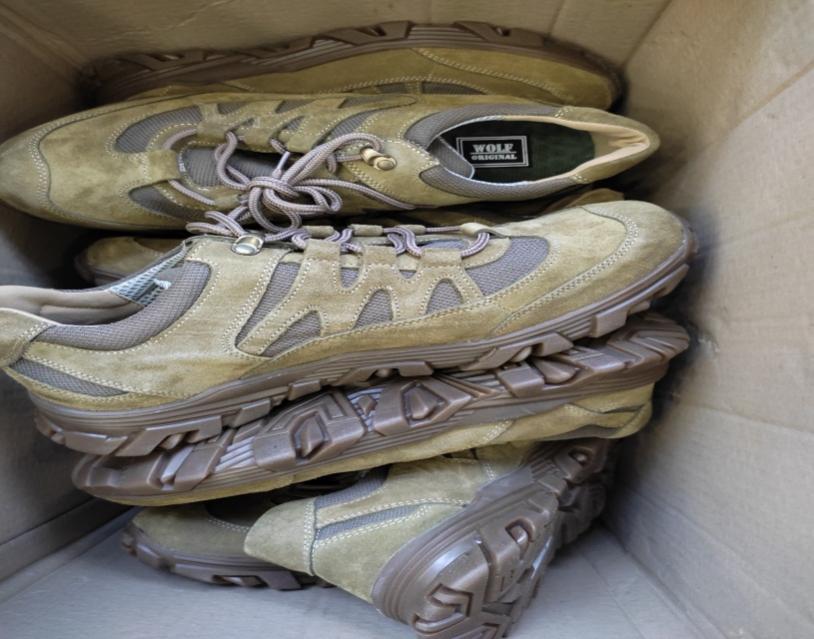 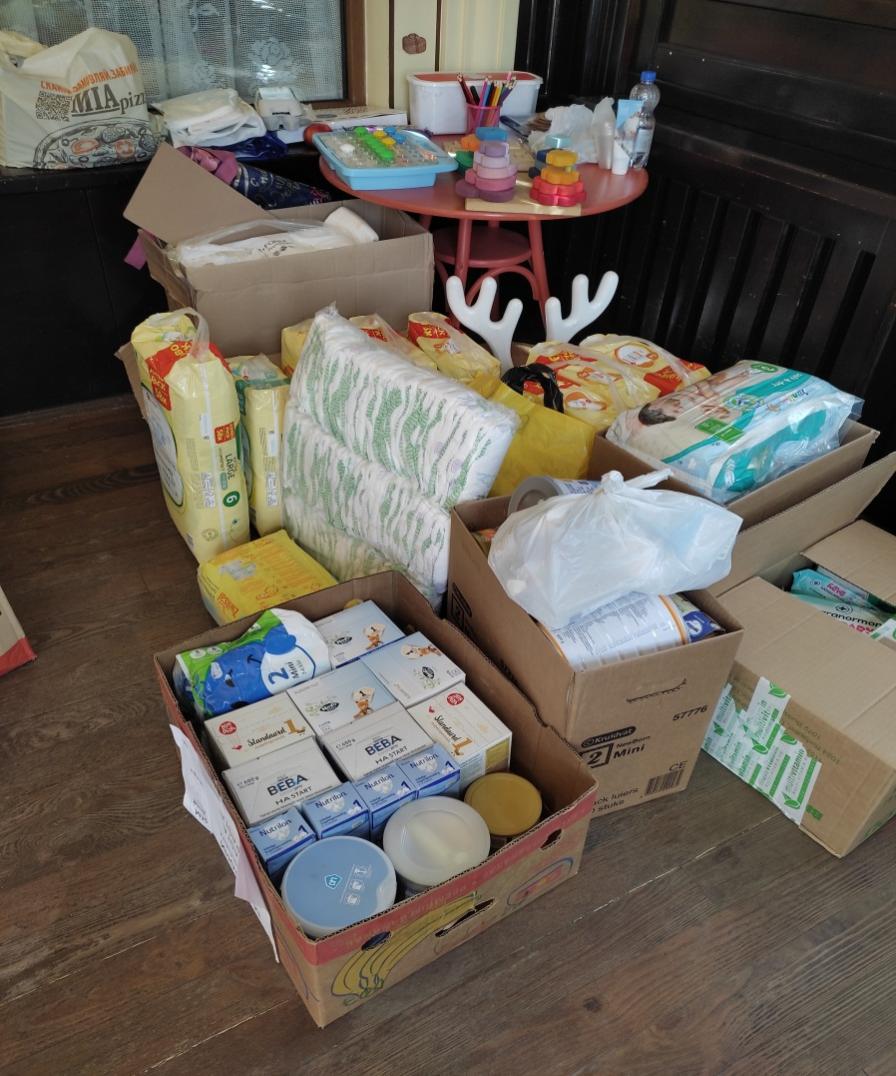 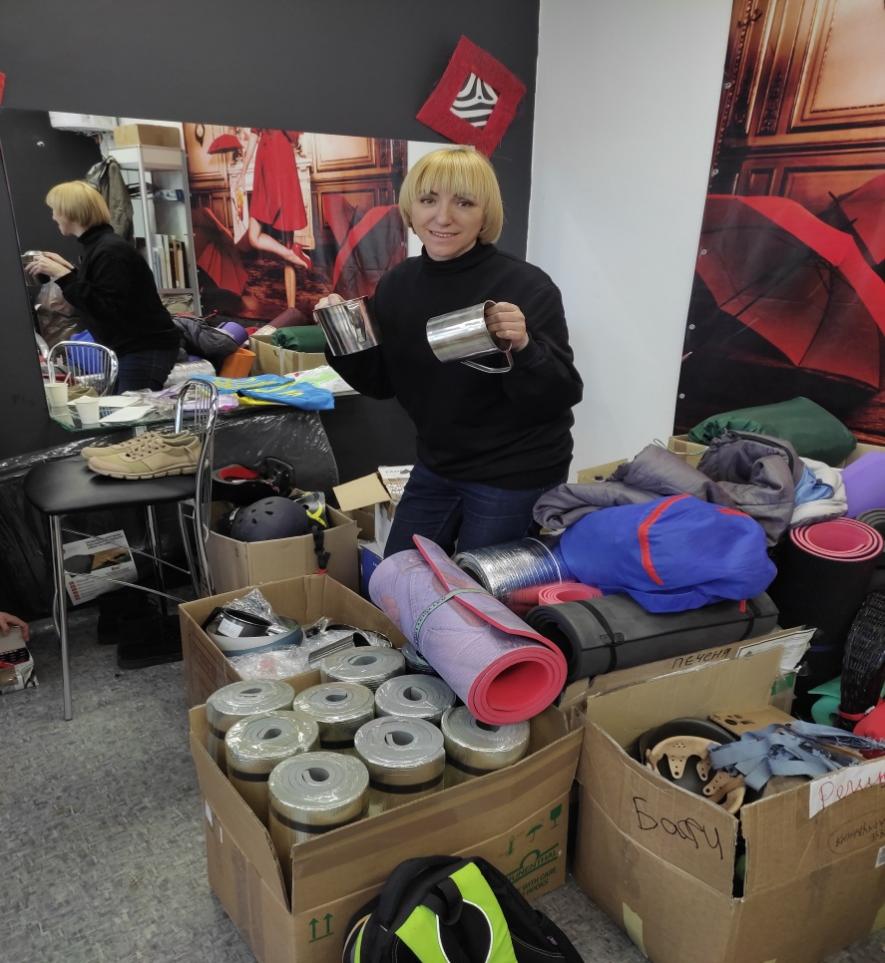 Брала участь у роботі наглядових рад  КП «Зеленбуд»У перші місяці від початку повномасштабного вторгнення долучалася до функціонування Волонтерського штабу Житомира. Член делегації візиту депутатів до міста Битома (місто побратим м.Житомира, Республіка Польща). За підтримки друзів з Польщі було передано турнікетів на 120 тисяч грн та понад 200 кровоспинних пов'язок Celox Rapid.Активно брала участь у загальноміських заходах, приурочених до Дня Незалежності України.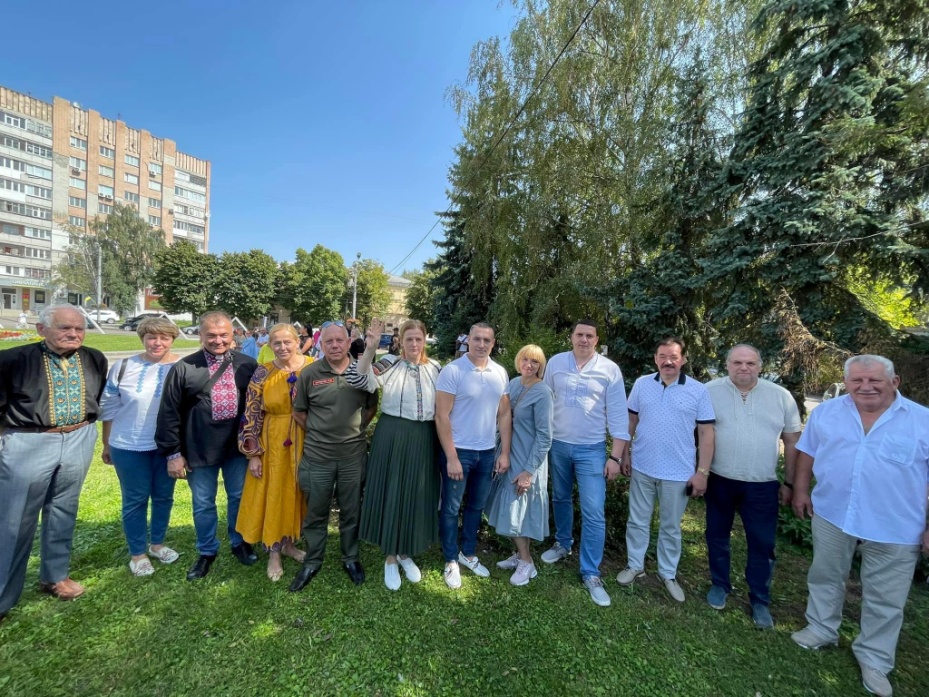 Брала  участь у акції «Українську книгу – вільній землі»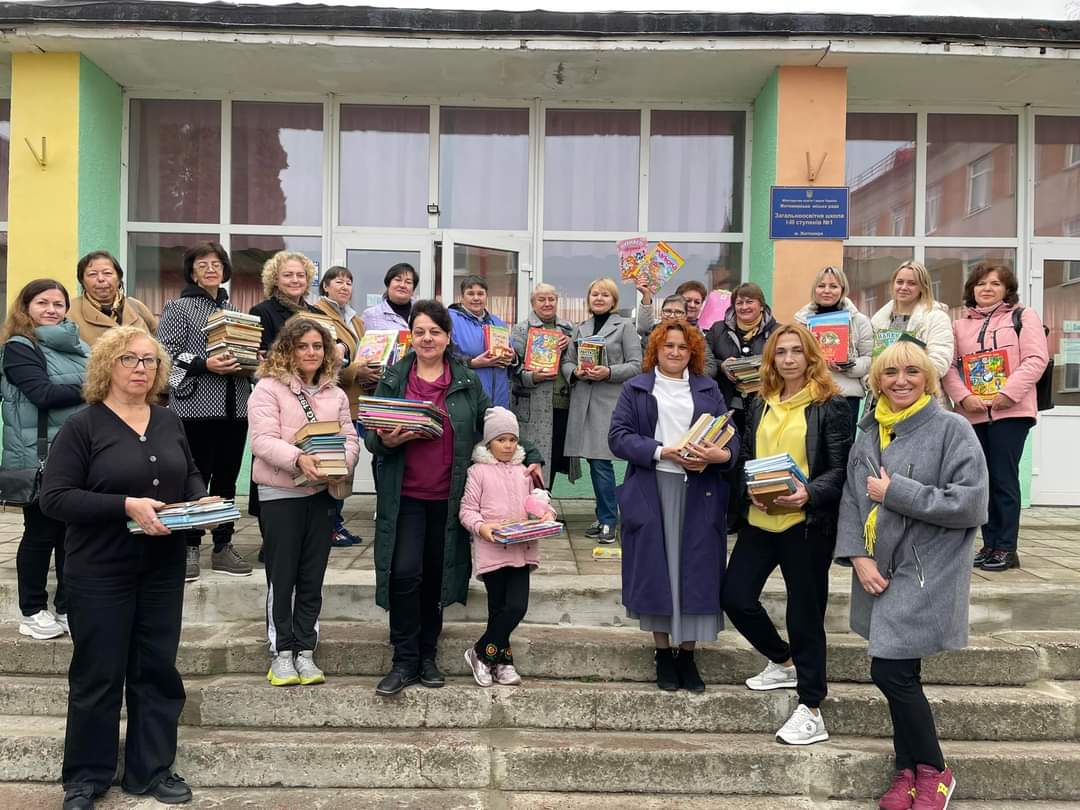 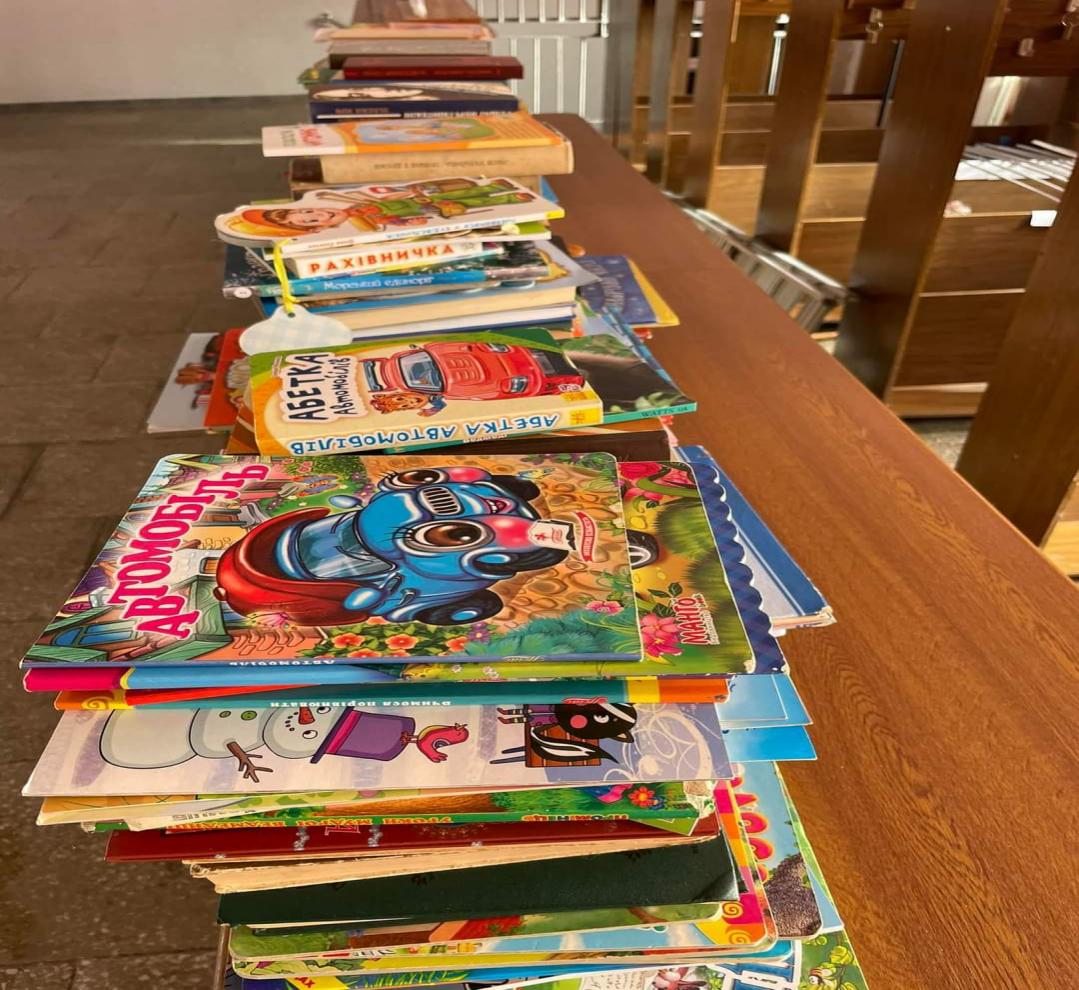 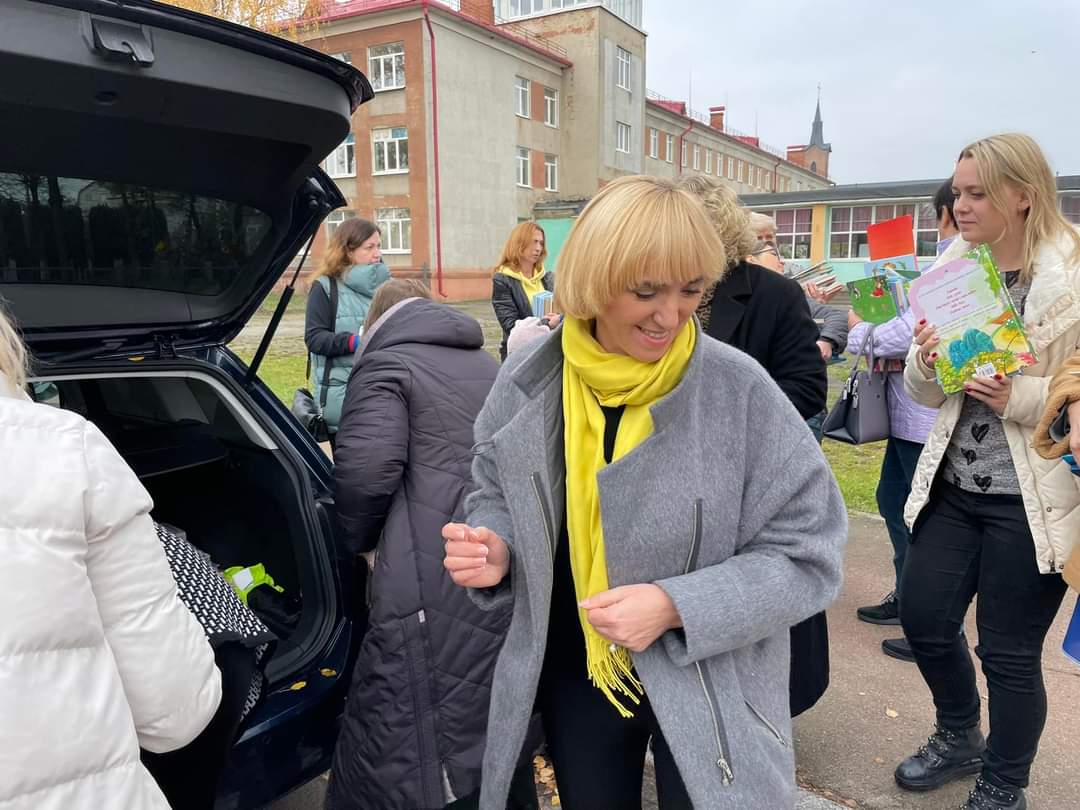 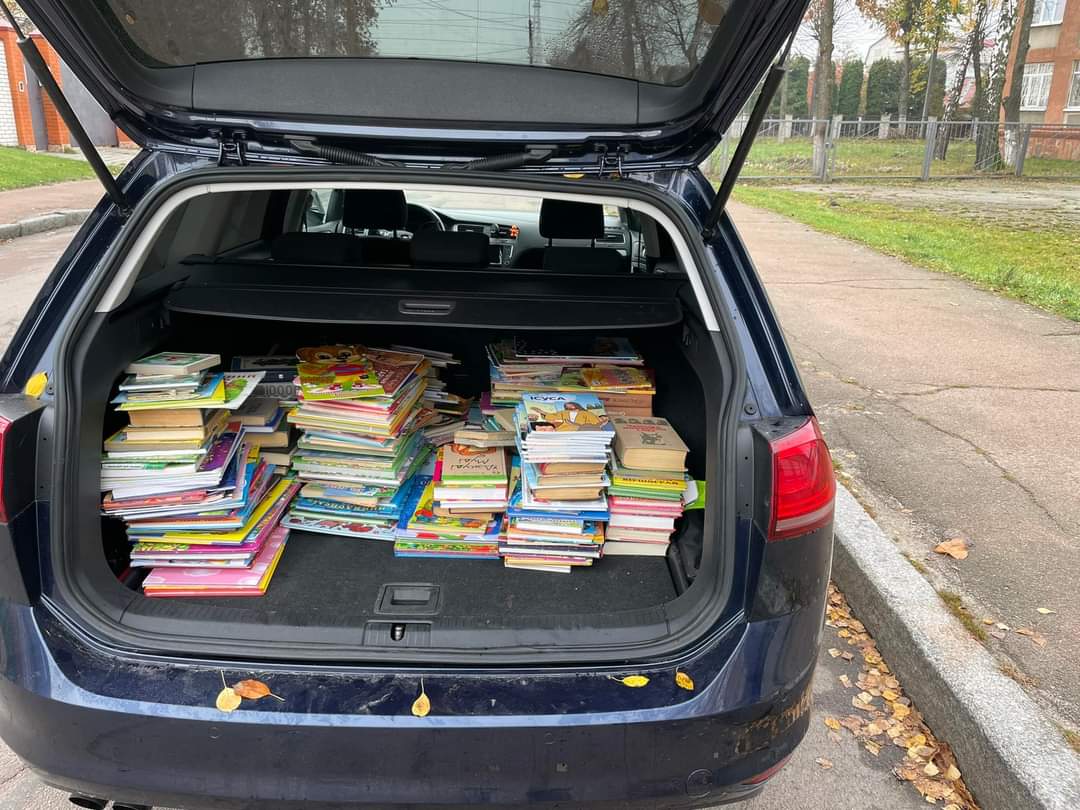 У львівській майстерні шоколаду сортували та відправляли волонтерську допомогу.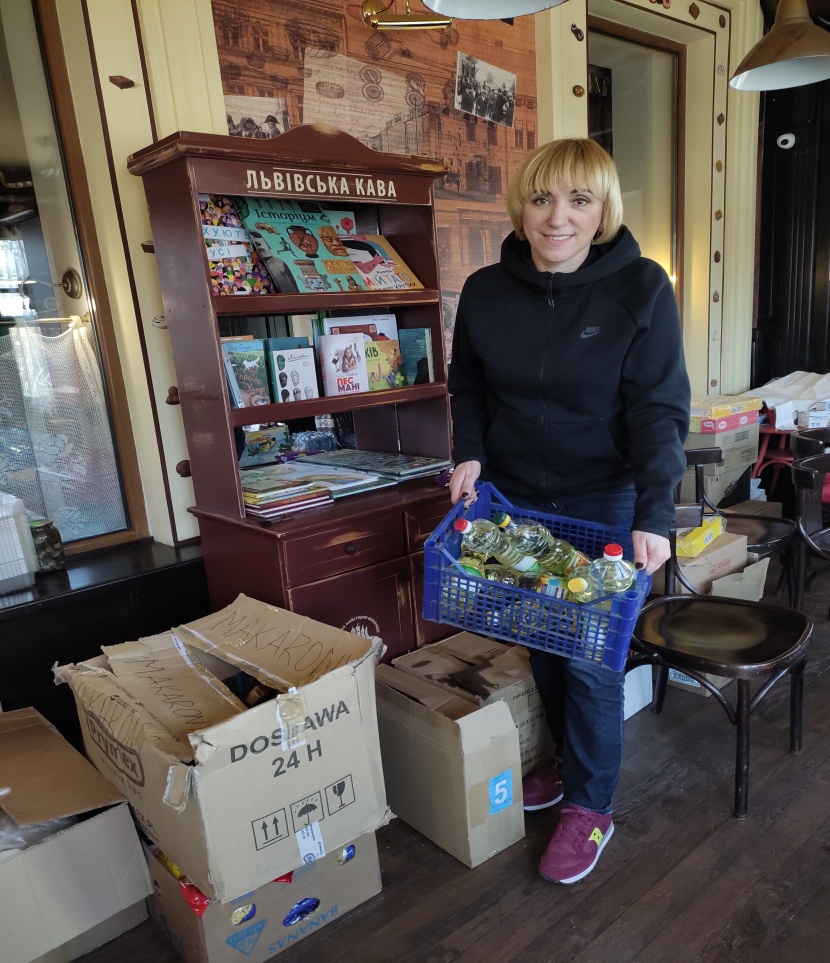 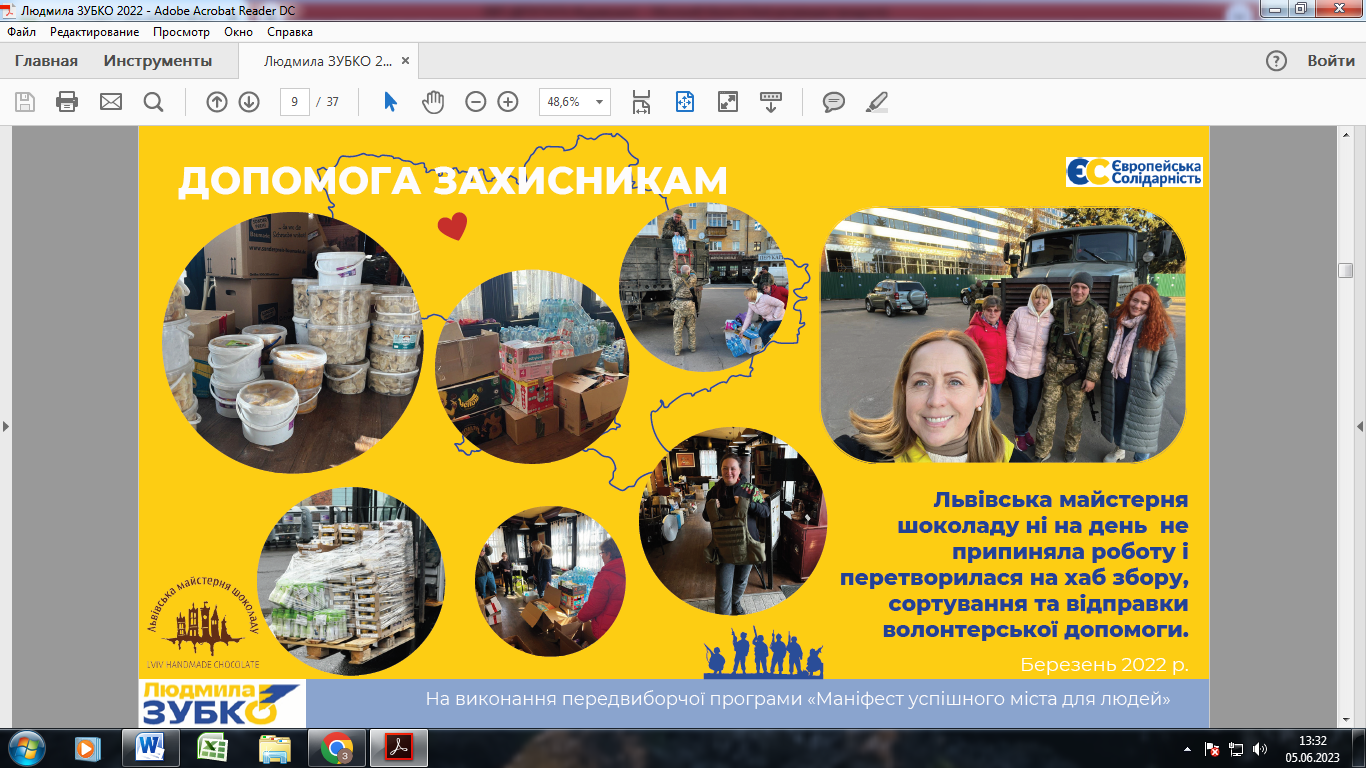 